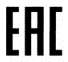 ЕВРАЗИЙСКИЙ ЭКОНОМИЧЕСКИЙ СОЮЗЕВРАЗИЙСКИЙ ЭКОНОМИЧЕСКИЙ СОЮЗЕВРАЗИЙСКИЙ ЭКОНОМИЧЕСКИЙ СОЮЗЕВРАЗИЙСКИЙ ЭКОНОМИЧЕСКИЙ СОЮЗЕВРАЗИЙСКИЙ ЭКОНОМИЧЕСКИЙ СОЮЗЕВРАЗИЙСКИЙ ЭКОНОМИЧЕСКИЙ СОЮЗЕВРАЗИЙСКИЙ ЭКОНОМИЧЕСКИЙ СОЮЗЕВРАЗИЙСКИЙ ЭКОНОМИЧЕСКИЙ СОЮЗДЕКЛАРАЦИЯ О СООТВЕТСТВИИДЕКЛАРАЦИЯ О СООТВЕТСТВИИДЕКЛАРАЦИЯ О СООТВЕТСТВИИДЕКЛАРАЦИЯ О СООТВЕТСТВИИДЕКЛАРАЦИЯ О СООТВЕТСТВИИДЕКЛАРАЦИЯ О СООТВЕТСТВИИДЕКЛАРАЦИЯ О СООТВЕТСТВИИДЕКЛАРАЦИЯ О СООТВЕТСТВИИДЕКЛАРАЦИЯ О СООТВЕТСТВИИДЕКЛАРАЦИЯ О СООТВЕТСТВИИДЕКЛАРАЦИЯ О СООТВЕТСТВИИДЕКЛАРАЦИЯ О СООТВЕТСТВИИЗаявитель: ОБЩЕСТВО С ОГРАНИЧЕННОЙ ОТВЕТСТВЕННОСТЬЮ "М-ИМПУЛЬС", Место нахождения: 450095, Россия, респ Башкортостан, г. Уфа, ул. Кандринская, Д. 4, ОГРН: 1200200074293, Номер телефона: +7 9625355544, Адрес электронной почты: gag-71@mail.ruЗаявитель: ОБЩЕСТВО С ОГРАНИЧЕННОЙ ОТВЕТСТВЕННОСТЬЮ "М-ИМПУЛЬС", Место нахождения: 450095, Россия, респ Башкортостан, г. Уфа, ул. Кандринская, Д. 4, ОГРН: 1200200074293, Номер телефона: +7 9625355544, Адрес электронной почты: gag-71@mail.ruЗаявитель: ОБЩЕСТВО С ОГРАНИЧЕННОЙ ОТВЕТСТВЕННОСТЬЮ "М-ИМПУЛЬС", Место нахождения: 450095, Россия, респ Башкортостан, г. Уфа, ул. Кандринская, Д. 4, ОГРН: 1200200074293, Номер телефона: +7 9625355544, Адрес электронной почты: gag-71@mail.ruЗаявитель: ОБЩЕСТВО С ОГРАНИЧЕННОЙ ОТВЕТСТВЕННОСТЬЮ "М-ИМПУЛЬС", Место нахождения: 450095, Россия, респ Башкортостан, г. Уфа, ул. Кандринская, Д. 4, ОГРН: 1200200074293, Номер телефона: +7 9625355544, Адрес электронной почты: gag-71@mail.ruЗаявитель: ОБЩЕСТВО С ОГРАНИЧЕННОЙ ОТВЕТСТВЕННОСТЬЮ "М-ИМПУЛЬС", Место нахождения: 450095, Россия, респ Башкортостан, г. Уфа, ул. Кандринская, Д. 4, ОГРН: 1200200074293, Номер телефона: +7 9625355544, Адрес электронной почты: gag-71@mail.ruЗаявитель: ОБЩЕСТВО С ОГРАНИЧЕННОЙ ОТВЕТСТВЕННОСТЬЮ "М-ИМПУЛЬС", Место нахождения: 450095, Россия, респ Башкортостан, г. Уфа, ул. Кандринская, Д. 4, ОГРН: 1200200074293, Номер телефона: +7 9625355544, Адрес электронной почты: gag-71@mail.ruЗаявитель: ОБЩЕСТВО С ОГРАНИЧЕННОЙ ОТВЕТСТВЕННОСТЬЮ "М-ИМПУЛЬС", Место нахождения: 450095, Россия, респ Башкортостан, г. Уфа, ул. Кандринская, Д. 4, ОГРН: 1200200074293, Номер телефона: +7 9625355544, Адрес электронной почты: gag-71@mail.ruЗаявитель: ОБЩЕСТВО С ОГРАНИЧЕННОЙ ОТВЕТСТВЕННОСТЬЮ "М-ИМПУЛЬС", Место нахождения: 450095, Россия, респ Башкортостан, г. Уфа, ул. Кандринская, Д. 4, ОГРН: 1200200074293, Номер телефона: +7 9625355544, Адрес электронной почты: gag-71@mail.ruЗаявитель: ОБЩЕСТВО С ОГРАНИЧЕННОЙ ОТВЕТСТВЕННОСТЬЮ "М-ИМПУЛЬС", Место нахождения: 450095, Россия, респ Башкортостан, г. Уфа, ул. Кандринская, Д. 4, ОГРН: 1200200074293, Номер телефона: +7 9625355544, Адрес электронной почты: gag-71@mail.ruЗаявитель: ОБЩЕСТВО С ОГРАНИЧЕННОЙ ОТВЕТСТВЕННОСТЬЮ "М-ИМПУЛЬС", Место нахождения: 450095, Россия, респ Башкортостан, г. Уфа, ул. Кандринская, Д. 4, ОГРН: 1200200074293, Номер телефона: +7 9625355544, Адрес электронной почты: gag-71@mail.ruЗаявитель: ОБЩЕСТВО С ОГРАНИЧЕННОЙ ОТВЕТСТВЕННОСТЬЮ "М-ИМПУЛЬС", Место нахождения: 450095, Россия, респ Башкортостан, г. Уфа, ул. Кандринская, Д. 4, ОГРН: 1200200074293, Номер телефона: +7 9625355544, Адрес электронной почты: gag-71@mail.ruЗаявитель: ОБЩЕСТВО С ОГРАНИЧЕННОЙ ОТВЕТСТВЕННОСТЬЮ "М-ИМПУЛЬС", Место нахождения: 450095, Россия, респ Башкортостан, г. Уфа, ул. Кандринская, Д. 4, ОГРН: 1200200074293, Номер телефона: +7 9625355544, Адрес электронной почты: gag-71@mail.ruЗаявитель: ОБЩЕСТВО С ОГРАНИЧЕННОЙ ОТВЕТСТВЕННОСТЬЮ "М-ИМПУЛЬС", Место нахождения: 450095, Россия, респ Башкортостан, г. Уфа, ул. Кандринская, Д. 4, ОГРН: 1200200074293, Номер телефона: +7 9625355544, Адрес электронной почты: gag-71@mail.ruЗаявитель: ОБЩЕСТВО С ОГРАНИЧЕННОЙ ОТВЕТСТВЕННОСТЬЮ "М-ИМПУЛЬС", Место нахождения: 450095, Россия, респ Башкортостан, г. Уфа, ул. Кандринская, Д. 4, ОГРН: 1200200074293, Номер телефона: +7 9625355544, Адрес электронной почты: gag-71@mail.ruЗаявитель: ОБЩЕСТВО С ОГРАНИЧЕННОЙ ОТВЕТСТВЕННОСТЬЮ "М-ИМПУЛЬС", Место нахождения: 450095, Россия, респ Башкортостан, г. Уфа, ул. Кандринская, Д. 4, ОГРН: 1200200074293, Номер телефона: +7 9625355544, Адрес электронной почты: gag-71@mail.ruВ лице: Директор Грезнев Андрей ГригорьевичВ лице: Директор Грезнев Андрей ГригорьевичВ лице: Директор Грезнев Андрей ГригорьевичВ лице: Директор Грезнев Андрей ГригорьевичВ лице: Директор Грезнев Андрей ГригорьевичВ лице: Директор Грезнев Андрей ГригорьевичВ лице: Директор Грезнев Андрей ГригорьевичВ лице: Директор Грезнев Андрей ГригорьевичВ лице: Директор Грезнев Андрей ГригорьевичВ лице: Директор Грезнев Андрей ГригорьевичВ лице: Директор Грезнев Андрей ГригорьевичВ лице: Директор Грезнев Андрей ГригорьевичВ лице: Директор Грезнев Андрей ГригорьевичВ лице: Директор Грезнев Андрей ГригорьевичВ лице: Директор Грезнев Андрей Григорьевичзаявляет, что   Оборудование технологическое для лесозаготовки: пресс-вакуумная сушильная камера,, Оборудование технологическое для лесозаготовки: пресс-вакуумная сушильная камера,, артикул: модели: ПВСК-Т
Изготовитель: ОБЩЕСТВО С ОГРАНИЧЕННОЙ ОТВЕТСТВЕННОСТЬЮ "М-ИМПУЛЬС", Место нахождения: 450095, Россия, респ Башкортостан, г. Уфа, ул. Кандринская, Д. 4, 
Документ, в соответствии с которым изготовлена продукция: Продукция изготовлена в соответствии с ТУ 3836-001-46767285-2007
Коды ТН ВЭД ЕАЭС: 8419320000
Серийный выпуск, заявляет, что   Оборудование технологическое для лесозаготовки: пресс-вакуумная сушильная камера,, Оборудование технологическое для лесозаготовки: пресс-вакуумная сушильная камера,, артикул: модели: ПВСК-Т
Изготовитель: ОБЩЕСТВО С ОГРАНИЧЕННОЙ ОТВЕТСТВЕННОСТЬЮ "М-ИМПУЛЬС", Место нахождения: 450095, Россия, респ Башкортостан, г. Уфа, ул. Кандринская, Д. 4, 
Документ, в соответствии с которым изготовлена продукция: Продукция изготовлена в соответствии с ТУ 3836-001-46767285-2007
Коды ТН ВЭД ЕАЭС: 8419320000
Серийный выпуск, заявляет, что   Оборудование технологическое для лесозаготовки: пресс-вакуумная сушильная камера,, Оборудование технологическое для лесозаготовки: пресс-вакуумная сушильная камера,, артикул: модели: ПВСК-Т
Изготовитель: ОБЩЕСТВО С ОГРАНИЧЕННОЙ ОТВЕТСТВЕННОСТЬЮ "М-ИМПУЛЬС", Место нахождения: 450095, Россия, респ Башкортостан, г. Уфа, ул. Кандринская, Д. 4, 
Документ, в соответствии с которым изготовлена продукция: Продукция изготовлена в соответствии с ТУ 3836-001-46767285-2007
Коды ТН ВЭД ЕАЭС: 8419320000
Серийный выпуск, заявляет, что   Оборудование технологическое для лесозаготовки: пресс-вакуумная сушильная камера,, Оборудование технологическое для лесозаготовки: пресс-вакуумная сушильная камера,, артикул: модели: ПВСК-Т
Изготовитель: ОБЩЕСТВО С ОГРАНИЧЕННОЙ ОТВЕТСТВЕННОСТЬЮ "М-ИМПУЛЬС", Место нахождения: 450095, Россия, респ Башкортостан, г. Уфа, ул. Кандринская, Д. 4, 
Документ, в соответствии с которым изготовлена продукция: Продукция изготовлена в соответствии с ТУ 3836-001-46767285-2007
Коды ТН ВЭД ЕАЭС: 8419320000
Серийный выпуск, заявляет, что   Оборудование технологическое для лесозаготовки: пресс-вакуумная сушильная камера,, Оборудование технологическое для лесозаготовки: пресс-вакуумная сушильная камера,, артикул: модели: ПВСК-Т
Изготовитель: ОБЩЕСТВО С ОГРАНИЧЕННОЙ ОТВЕТСТВЕННОСТЬЮ "М-ИМПУЛЬС", Место нахождения: 450095, Россия, респ Башкортостан, г. Уфа, ул. Кандринская, Д. 4, 
Документ, в соответствии с которым изготовлена продукция: Продукция изготовлена в соответствии с ТУ 3836-001-46767285-2007
Коды ТН ВЭД ЕАЭС: 8419320000
Серийный выпуск, заявляет, что   Оборудование технологическое для лесозаготовки: пресс-вакуумная сушильная камера,, Оборудование технологическое для лесозаготовки: пресс-вакуумная сушильная камера,, артикул: модели: ПВСК-Т
Изготовитель: ОБЩЕСТВО С ОГРАНИЧЕННОЙ ОТВЕТСТВЕННОСТЬЮ "М-ИМПУЛЬС", Место нахождения: 450095, Россия, респ Башкортостан, г. Уфа, ул. Кандринская, Д. 4, 
Документ, в соответствии с которым изготовлена продукция: Продукция изготовлена в соответствии с ТУ 3836-001-46767285-2007
Коды ТН ВЭД ЕАЭС: 8419320000
Серийный выпуск, заявляет, что   Оборудование технологическое для лесозаготовки: пресс-вакуумная сушильная камера,, Оборудование технологическое для лесозаготовки: пресс-вакуумная сушильная камера,, артикул: модели: ПВСК-Т
Изготовитель: ОБЩЕСТВО С ОГРАНИЧЕННОЙ ОТВЕТСТВЕННОСТЬЮ "М-ИМПУЛЬС", Место нахождения: 450095, Россия, респ Башкортостан, г. Уфа, ул. Кандринская, Д. 4, 
Документ, в соответствии с которым изготовлена продукция: Продукция изготовлена в соответствии с ТУ 3836-001-46767285-2007
Коды ТН ВЭД ЕАЭС: 8419320000
Серийный выпуск, заявляет, что   Оборудование технологическое для лесозаготовки: пресс-вакуумная сушильная камера,, Оборудование технологическое для лесозаготовки: пресс-вакуумная сушильная камера,, артикул: модели: ПВСК-Т
Изготовитель: ОБЩЕСТВО С ОГРАНИЧЕННОЙ ОТВЕТСТВЕННОСТЬЮ "М-ИМПУЛЬС", Место нахождения: 450095, Россия, респ Башкортостан, г. Уфа, ул. Кандринская, Д. 4, 
Документ, в соответствии с которым изготовлена продукция: Продукция изготовлена в соответствии с ТУ 3836-001-46767285-2007
Коды ТН ВЭД ЕАЭС: 8419320000
Серийный выпуск, заявляет, что   Оборудование технологическое для лесозаготовки: пресс-вакуумная сушильная камера,, Оборудование технологическое для лесозаготовки: пресс-вакуумная сушильная камера,, артикул: модели: ПВСК-Т
Изготовитель: ОБЩЕСТВО С ОГРАНИЧЕННОЙ ОТВЕТСТВЕННОСТЬЮ "М-ИМПУЛЬС", Место нахождения: 450095, Россия, респ Башкортостан, г. Уфа, ул. Кандринская, Д. 4, 
Документ, в соответствии с которым изготовлена продукция: Продукция изготовлена в соответствии с ТУ 3836-001-46767285-2007
Коды ТН ВЭД ЕАЭС: 8419320000
Серийный выпуск, заявляет, что   Оборудование технологическое для лесозаготовки: пресс-вакуумная сушильная камера,, Оборудование технологическое для лесозаготовки: пресс-вакуумная сушильная камера,, артикул: модели: ПВСК-Т
Изготовитель: ОБЩЕСТВО С ОГРАНИЧЕННОЙ ОТВЕТСТВЕННОСТЬЮ "М-ИМПУЛЬС", Место нахождения: 450095, Россия, респ Башкортостан, г. Уфа, ул. Кандринская, Д. 4, 
Документ, в соответствии с которым изготовлена продукция: Продукция изготовлена в соответствии с ТУ 3836-001-46767285-2007
Коды ТН ВЭД ЕАЭС: 8419320000
Серийный выпуск, заявляет, что   Оборудование технологическое для лесозаготовки: пресс-вакуумная сушильная камера,, Оборудование технологическое для лесозаготовки: пресс-вакуумная сушильная камера,, артикул: модели: ПВСК-Т
Изготовитель: ОБЩЕСТВО С ОГРАНИЧЕННОЙ ОТВЕТСТВЕННОСТЬЮ "М-ИМПУЛЬС", Место нахождения: 450095, Россия, респ Башкортостан, г. Уфа, ул. Кандринская, Д. 4, 
Документ, в соответствии с которым изготовлена продукция: Продукция изготовлена в соответствии с ТУ 3836-001-46767285-2007
Коды ТН ВЭД ЕАЭС: 8419320000
Серийный выпуск, заявляет, что   Оборудование технологическое для лесозаготовки: пресс-вакуумная сушильная камера,, Оборудование технологическое для лесозаготовки: пресс-вакуумная сушильная камера,, артикул: модели: ПВСК-Т
Изготовитель: ОБЩЕСТВО С ОГРАНИЧЕННОЙ ОТВЕТСТВЕННОСТЬЮ "М-ИМПУЛЬС", Место нахождения: 450095, Россия, респ Башкортостан, г. Уфа, ул. Кандринская, Д. 4, 
Документ, в соответствии с которым изготовлена продукция: Продукция изготовлена в соответствии с ТУ 3836-001-46767285-2007
Коды ТН ВЭД ЕАЭС: 8419320000
Серийный выпуск, заявляет, что   Оборудование технологическое для лесозаготовки: пресс-вакуумная сушильная камера,, Оборудование технологическое для лесозаготовки: пресс-вакуумная сушильная камера,, артикул: модели: ПВСК-Т
Изготовитель: ОБЩЕСТВО С ОГРАНИЧЕННОЙ ОТВЕТСТВЕННОСТЬЮ "М-ИМПУЛЬС", Место нахождения: 450095, Россия, респ Башкортостан, г. Уфа, ул. Кандринская, Д. 4, 
Документ, в соответствии с которым изготовлена продукция: Продукция изготовлена в соответствии с ТУ 3836-001-46767285-2007
Коды ТН ВЭД ЕАЭС: 8419320000
Серийный выпуск, заявляет, что   Оборудование технологическое для лесозаготовки: пресс-вакуумная сушильная камера,, Оборудование технологическое для лесозаготовки: пресс-вакуумная сушильная камера,, артикул: модели: ПВСК-Т
Изготовитель: ОБЩЕСТВО С ОГРАНИЧЕННОЙ ОТВЕТСТВЕННОСТЬЮ "М-ИМПУЛЬС", Место нахождения: 450095, Россия, респ Башкортостан, г. Уфа, ул. Кандринская, Д. 4, 
Документ, в соответствии с которым изготовлена продукция: Продукция изготовлена в соответствии с ТУ 3836-001-46767285-2007
Коды ТН ВЭД ЕАЭС: 8419320000
Серийный выпуск, заявляет, что   Оборудование технологическое для лесозаготовки: пресс-вакуумная сушильная камера,, Оборудование технологическое для лесозаготовки: пресс-вакуумная сушильная камера,, артикул: модели: ПВСК-Т
Изготовитель: ОБЩЕСТВО С ОГРАНИЧЕННОЙ ОТВЕТСТВЕННОСТЬЮ "М-ИМПУЛЬС", Место нахождения: 450095, Россия, респ Башкортостан, г. Уфа, ул. Кандринская, Д. 4, 
Документ, в соответствии с которым изготовлена продукция: Продукция изготовлена в соответствии с ТУ 3836-001-46767285-2007
Коды ТН ВЭД ЕАЭС: 8419320000
Серийный выпуск, Соответствует требованиям   ТР ТС 004/2011 О безопасности низковольтного оборудования; ТР ТС 010/2011 О безопасности машин и оборудования; ТР ТС 020/2011 Электромагнитная совместимость технических средствСоответствует требованиям   ТР ТС 004/2011 О безопасности низковольтного оборудования; ТР ТС 010/2011 О безопасности машин и оборудования; ТР ТС 020/2011 Электромагнитная совместимость технических средствСоответствует требованиям   ТР ТС 004/2011 О безопасности низковольтного оборудования; ТР ТС 010/2011 О безопасности машин и оборудования; ТР ТС 020/2011 Электромагнитная совместимость технических средствСоответствует требованиям   ТР ТС 004/2011 О безопасности низковольтного оборудования; ТР ТС 010/2011 О безопасности машин и оборудования; ТР ТС 020/2011 Электромагнитная совместимость технических средствСоответствует требованиям   ТР ТС 004/2011 О безопасности низковольтного оборудования; ТР ТС 010/2011 О безопасности машин и оборудования; ТР ТС 020/2011 Электромагнитная совместимость технических средствСоответствует требованиям   ТР ТС 004/2011 О безопасности низковольтного оборудования; ТР ТС 010/2011 О безопасности машин и оборудования; ТР ТС 020/2011 Электромагнитная совместимость технических средствСоответствует требованиям   ТР ТС 004/2011 О безопасности низковольтного оборудования; ТР ТС 010/2011 О безопасности машин и оборудования; ТР ТС 020/2011 Электромагнитная совместимость технических средствСоответствует требованиям   ТР ТС 004/2011 О безопасности низковольтного оборудования; ТР ТС 010/2011 О безопасности машин и оборудования; ТР ТС 020/2011 Электромагнитная совместимость технических средствСоответствует требованиям   ТР ТС 004/2011 О безопасности низковольтного оборудования; ТР ТС 010/2011 О безопасности машин и оборудования; ТР ТС 020/2011 Электромагнитная совместимость технических средствСоответствует требованиям   ТР ТС 004/2011 О безопасности низковольтного оборудования; ТР ТС 010/2011 О безопасности машин и оборудования; ТР ТС 020/2011 Электромагнитная совместимость технических средствСоответствует требованиям   ТР ТС 004/2011 О безопасности низковольтного оборудования; ТР ТС 010/2011 О безопасности машин и оборудования; ТР ТС 020/2011 Электромагнитная совместимость технических средствСоответствует требованиям   ТР ТС 004/2011 О безопасности низковольтного оборудования; ТР ТС 010/2011 О безопасности машин и оборудования; ТР ТС 020/2011 Электромагнитная совместимость технических средствСоответствует требованиям   ТР ТС 004/2011 О безопасности низковольтного оборудования; ТР ТС 010/2011 О безопасности машин и оборудования; ТР ТС 020/2011 Электромагнитная совместимость технических средствСоответствует требованиям   ТР ТС 004/2011 О безопасности низковольтного оборудования; ТР ТС 010/2011 О безопасности машин и оборудования; ТР ТС 020/2011 Электромагнитная совместимость технических средствСоответствует требованиям   ТР ТС 004/2011 О безопасности низковольтного оборудования; ТР ТС 010/2011 О безопасности машин и оборудования; ТР ТС 020/2011 Электромагнитная совместимость технических средствДекларация о соответствии принята на основании протокола 02-2024-2021 выдан 20.02.2021  испытательной лабораторией "Испытательная лаборатория «ГЕРЦ» Общества с Ограниченной Ответственностью "Евразийская аналитическая компания", аттестат аккредитации РОСС RU.32001.04ИБФ1.ИЛ13 от 15.12.2020"; 02-2023-2021 выдан 20.02.2021  испытательной лабораторией "Испытательная лаборатория «ГЕРЦ» Общества с Ограниченной Ответственностью "Евразийская аналитическая компания", аттестат аккредитации РОСС RU.32001.04ИБФ1.ИЛ13 от 15.12.2020"; 02-2022-2021 выдан 20.02.2021  испытательной лабораторией "Испытательная лаборатория «ГЕРЦ» Общества с Ограниченной Ответственностью "Евразийская аналитическая компания", аттестат аккредитации РОСС RU.32001.04ИБФ1.ИЛ13 от 15.12.2020"; Схема декларирования: 1д; Декларация о соответствии принята на основании протокола 02-2024-2021 выдан 20.02.2021  испытательной лабораторией "Испытательная лаборатория «ГЕРЦ» Общества с Ограниченной Ответственностью "Евразийская аналитическая компания", аттестат аккредитации РОСС RU.32001.04ИБФ1.ИЛ13 от 15.12.2020"; 02-2023-2021 выдан 20.02.2021  испытательной лабораторией "Испытательная лаборатория «ГЕРЦ» Общества с Ограниченной Ответственностью "Евразийская аналитическая компания", аттестат аккредитации РОСС RU.32001.04ИБФ1.ИЛ13 от 15.12.2020"; 02-2022-2021 выдан 20.02.2021  испытательной лабораторией "Испытательная лаборатория «ГЕРЦ» Общества с Ограниченной Ответственностью "Евразийская аналитическая компания", аттестат аккредитации РОСС RU.32001.04ИБФ1.ИЛ13 от 15.12.2020"; Схема декларирования: 1д; Декларация о соответствии принята на основании протокола 02-2024-2021 выдан 20.02.2021  испытательной лабораторией "Испытательная лаборатория «ГЕРЦ» Общества с Ограниченной Ответственностью "Евразийская аналитическая компания", аттестат аккредитации РОСС RU.32001.04ИБФ1.ИЛ13 от 15.12.2020"; 02-2023-2021 выдан 20.02.2021  испытательной лабораторией "Испытательная лаборатория «ГЕРЦ» Общества с Ограниченной Ответственностью "Евразийская аналитическая компания", аттестат аккредитации РОСС RU.32001.04ИБФ1.ИЛ13 от 15.12.2020"; 02-2022-2021 выдан 20.02.2021  испытательной лабораторией "Испытательная лаборатория «ГЕРЦ» Общества с Ограниченной Ответственностью "Евразийская аналитическая компания", аттестат аккредитации РОСС RU.32001.04ИБФ1.ИЛ13 от 15.12.2020"; Схема декларирования: 1д; Декларация о соответствии принята на основании протокола 02-2024-2021 выдан 20.02.2021  испытательной лабораторией "Испытательная лаборатория «ГЕРЦ» Общества с Ограниченной Ответственностью "Евразийская аналитическая компания", аттестат аккредитации РОСС RU.32001.04ИБФ1.ИЛ13 от 15.12.2020"; 02-2023-2021 выдан 20.02.2021  испытательной лабораторией "Испытательная лаборатория «ГЕРЦ» Общества с Ограниченной Ответственностью "Евразийская аналитическая компания", аттестат аккредитации РОСС RU.32001.04ИБФ1.ИЛ13 от 15.12.2020"; 02-2022-2021 выдан 20.02.2021  испытательной лабораторией "Испытательная лаборатория «ГЕРЦ» Общества с Ограниченной Ответственностью "Евразийская аналитическая компания", аттестат аккредитации РОСС RU.32001.04ИБФ1.ИЛ13 от 15.12.2020"; Схема декларирования: 1д; Декларация о соответствии принята на основании протокола 02-2024-2021 выдан 20.02.2021  испытательной лабораторией "Испытательная лаборатория «ГЕРЦ» Общества с Ограниченной Ответственностью "Евразийская аналитическая компания", аттестат аккредитации РОСС RU.32001.04ИБФ1.ИЛ13 от 15.12.2020"; 02-2023-2021 выдан 20.02.2021  испытательной лабораторией "Испытательная лаборатория «ГЕРЦ» Общества с Ограниченной Ответственностью "Евразийская аналитическая компания", аттестат аккредитации РОСС RU.32001.04ИБФ1.ИЛ13 от 15.12.2020"; 02-2022-2021 выдан 20.02.2021  испытательной лабораторией "Испытательная лаборатория «ГЕРЦ» Общества с Ограниченной Ответственностью "Евразийская аналитическая компания", аттестат аккредитации РОСС RU.32001.04ИБФ1.ИЛ13 от 15.12.2020"; Схема декларирования: 1д; Декларация о соответствии принята на основании протокола 02-2024-2021 выдан 20.02.2021  испытательной лабораторией "Испытательная лаборатория «ГЕРЦ» Общества с Ограниченной Ответственностью "Евразийская аналитическая компания", аттестат аккредитации РОСС RU.32001.04ИБФ1.ИЛ13 от 15.12.2020"; 02-2023-2021 выдан 20.02.2021  испытательной лабораторией "Испытательная лаборатория «ГЕРЦ» Общества с Ограниченной Ответственностью "Евразийская аналитическая компания", аттестат аккредитации РОСС RU.32001.04ИБФ1.ИЛ13 от 15.12.2020"; 02-2022-2021 выдан 20.02.2021  испытательной лабораторией "Испытательная лаборатория «ГЕРЦ» Общества с Ограниченной Ответственностью "Евразийская аналитическая компания", аттестат аккредитации РОСС RU.32001.04ИБФ1.ИЛ13 от 15.12.2020"; Схема декларирования: 1д; Декларация о соответствии принята на основании протокола 02-2024-2021 выдан 20.02.2021  испытательной лабораторией "Испытательная лаборатория «ГЕРЦ» Общества с Ограниченной Ответственностью "Евразийская аналитическая компания", аттестат аккредитации РОСС RU.32001.04ИБФ1.ИЛ13 от 15.12.2020"; 02-2023-2021 выдан 20.02.2021  испытательной лабораторией "Испытательная лаборатория «ГЕРЦ» Общества с Ограниченной Ответственностью "Евразийская аналитическая компания", аттестат аккредитации РОСС RU.32001.04ИБФ1.ИЛ13 от 15.12.2020"; 02-2022-2021 выдан 20.02.2021  испытательной лабораторией "Испытательная лаборатория «ГЕРЦ» Общества с Ограниченной Ответственностью "Евразийская аналитическая компания", аттестат аккредитации РОСС RU.32001.04ИБФ1.ИЛ13 от 15.12.2020"; Схема декларирования: 1д; Декларация о соответствии принята на основании протокола 02-2024-2021 выдан 20.02.2021  испытательной лабораторией "Испытательная лаборатория «ГЕРЦ» Общества с Ограниченной Ответственностью "Евразийская аналитическая компания", аттестат аккредитации РОСС RU.32001.04ИБФ1.ИЛ13 от 15.12.2020"; 02-2023-2021 выдан 20.02.2021  испытательной лабораторией "Испытательная лаборатория «ГЕРЦ» Общества с Ограниченной Ответственностью "Евразийская аналитическая компания", аттестат аккредитации РОСС RU.32001.04ИБФ1.ИЛ13 от 15.12.2020"; 02-2022-2021 выдан 20.02.2021  испытательной лабораторией "Испытательная лаборатория «ГЕРЦ» Общества с Ограниченной Ответственностью "Евразийская аналитическая компания", аттестат аккредитации РОСС RU.32001.04ИБФ1.ИЛ13 от 15.12.2020"; Схема декларирования: 1д; Декларация о соответствии принята на основании протокола 02-2024-2021 выдан 20.02.2021  испытательной лабораторией "Испытательная лаборатория «ГЕРЦ» Общества с Ограниченной Ответственностью "Евразийская аналитическая компания", аттестат аккредитации РОСС RU.32001.04ИБФ1.ИЛ13 от 15.12.2020"; 02-2023-2021 выдан 20.02.2021  испытательной лабораторией "Испытательная лаборатория «ГЕРЦ» Общества с Ограниченной Ответственностью "Евразийская аналитическая компания", аттестат аккредитации РОСС RU.32001.04ИБФ1.ИЛ13 от 15.12.2020"; 02-2022-2021 выдан 20.02.2021  испытательной лабораторией "Испытательная лаборатория «ГЕРЦ» Общества с Ограниченной Ответственностью "Евразийская аналитическая компания", аттестат аккредитации РОСС RU.32001.04ИБФ1.ИЛ13 от 15.12.2020"; Схема декларирования: 1д; Декларация о соответствии принята на основании протокола 02-2024-2021 выдан 20.02.2021  испытательной лабораторией "Испытательная лаборатория «ГЕРЦ» Общества с Ограниченной Ответственностью "Евразийская аналитическая компания", аттестат аккредитации РОСС RU.32001.04ИБФ1.ИЛ13 от 15.12.2020"; 02-2023-2021 выдан 20.02.2021  испытательной лабораторией "Испытательная лаборатория «ГЕРЦ» Общества с Ограниченной Ответственностью "Евразийская аналитическая компания", аттестат аккредитации РОСС RU.32001.04ИБФ1.ИЛ13 от 15.12.2020"; 02-2022-2021 выдан 20.02.2021  испытательной лабораторией "Испытательная лаборатория «ГЕРЦ» Общества с Ограниченной Ответственностью "Евразийская аналитическая компания", аттестат аккредитации РОСС RU.32001.04ИБФ1.ИЛ13 от 15.12.2020"; Схема декларирования: 1д; Декларация о соответствии принята на основании протокола 02-2024-2021 выдан 20.02.2021  испытательной лабораторией "Испытательная лаборатория «ГЕРЦ» Общества с Ограниченной Ответственностью "Евразийская аналитическая компания", аттестат аккредитации РОСС RU.32001.04ИБФ1.ИЛ13 от 15.12.2020"; 02-2023-2021 выдан 20.02.2021  испытательной лабораторией "Испытательная лаборатория «ГЕРЦ» Общества с Ограниченной Ответственностью "Евразийская аналитическая компания", аттестат аккредитации РОСС RU.32001.04ИБФ1.ИЛ13 от 15.12.2020"; 02-2022-2021 выдан 20.02.2021  испытательной лабораторией "Испытательная лаборатория «ГЕРЦ» Общества с Ограниченной Ответственностью "Евразийская аналитическая компания", аттестат аккредитации РОСС RU.32001.04ИБФ1.ИЛ13 от 15.12.2020"; Схема декларирования: 1д; Декларация о соответствии принята на основании протокола 02-2024-2021 выдан 20.02.2021  испытательной лабораторией "Испытательная лаборатория «ГЕРЦ» Общества с Ограниченной Ответственностью "Евразийская аналитическая компания", аттестат аккредитации РОСС RU.32001.04ИБФ1.ИЛ13 от 15.12.2020"; 02-2023-2021 выдан 20.02.2021  испытательной лабораторией "Испытательная лаборатория «ГЕРЦ» Общества с Ограниченной Ответственностью "Евразийская аналитическая компания", аттестат аккредитации РОСС RU.32001.04ИБФ1.ИЛ13 от 15.12.2020"; 02-2022-2021 выдан 20.02.2021  испытательной лабораторией "Испытательная лаборатория «ГЕРЦ» Общества с Ограниченной Ответственностью "Евразийская аналитическая компания", аттестат аккредитации РОСС RU.32001.04ИБФ1.ИЛ13 от 15.12.2020"; Схема декларирования: 1д; Декларация о соответствии принята на основании протокола 02-2024-2021 выдан 20.02.2021  испытательной лабораторией "Испытательная лаборатория «ГЕРЦ» Общества с Ограниченной Ответственностью "Евразийская аналитическая компания", аттестат аккредитации РОСС RU.32001.04ИБФ1.ИЛ13 от 15.12.2020"; 02-2023-2021 выдан 20.02.2021  испытательной лабораторией "Испытательная лаборатория «ГЕРЦ» Общества с Ограниченной Ответственностью "Евразийская аналитическая компания", аттестат аккредитации РОСС RU.32001.04ИБФ1.ИЛ13 от 15.12.2020"; 02-2022-2021 выдан 20.02.2021  испытательной лабораторией "Испытательная лаборатория «ГЕРЦ» Общества с Ограниченной Ответственностью "Евразийская аналитическая компания", аттестат аккредитации РОСС RU.32001.04ИБФ1.ИЛ13 от 15.12.2020"; Схема декларирования: 1д; Декларация о соответствии принята на основании протокола 02-2024-2021 выдан 20.02.2021  испытательной лабораторией "Испытательная лаборатория «ГЕРЦ» Общества с Ограниченной Ответственностью "Евразийская аналитическая компания", аттестат аккредитации РОСС RU.32001.04ИБФ1.ИЛ13 от 15.12.2020"; 02-2023-2021 выдан 20.02.2021  испытательной лабораторией "Испытательная лаборатория «ГЕРЦ» Общества с Ограниченной Ответственностью "Евразийская аналитическая компания", аттестат аккредитации РОСС RU.32001.04ИБФ1.ИЛ13 от 15.12.2020"; 02-2022-2021 выдан 20.02.2021  испытательной лабораторией "Испытательная лаборатория «ГЕРЦ» Общества с Ограниченной Ответственностью "Евразийская аналитическая компания", аттестат аккредитации РОСС RU.32001.04ИБФ1.ИЛ13 от 15.12.2020"; Схема декларирования: 1д; Декларация о соответствии принята на основании протокола 02-2024-2021 выдан 20.02.2021  испытательной лабораторией "Испытательная лаборатория «ГЕРЦ» Общества с Ограниченной Ответственностью "Евразийская аналитическая компания", аттестат аккредитации РОСС RU.32001.04ИБФ1.ИЛ13 от 15.12.2020"; 02-2023-2021 выдан 20.02.2021  испытательной лабораторией "Испытательная лаборатория «ГЕРЦ» Общества с Ограниченной Ответственностью "Евразийская аналитическая компания", аттестат аккредитации РОСС RU.32001.04ИБФ1.ИЛ13 от 15.12.2020"; 02-2022-2021 выдан 20.02.2021  испытательной лабораторией "Испытательная лаборатория «ГЕРЦ» Общества с Ограниченной Ответственностью "Евразийская аналитическая компания", аттестат аккредитации РОСС RU.32001.04ИБФ1.ИЛ13 от 15.12.2020"; Схема декларирования: 1д; Дополнительная информация Стандарты и иные нормативные документы: раздел, 5 ГОСТ 30804.3.3-2013 (IEC 61000-3-3:2008) "Совместимость технических средств электромагнитная. Ограничение изменений напряжения, колебаний напряжения и фликера в низковольтных системах электроснабжения общего назначения. Технические средства с потребляемым током не более 16 А (в одной фазе), подключаемые к электрической сети при несоблюдении определенных условий подключения. Нормы и методы испытаний"; Стандарты и иные нормативные документы: разделы, 5 и 7 ГОСТ 30804.3.2-2013 (IEC 61000-3-2:2009) "Совместимость технических средств электромагнитная. Эмиссия гармонических составляющих тока техническими средствами с потребляемым током не более 16 А (в одной фазе). Нормы и методы испытаний"; Стандарты и иные нормативные документы: ГОСТ, 12.2.007.0-75 "Система стандартов безопасности труда. Изделия электротехнические. Общие требования безопасности"; Стандарты и иные нормативные документы: ГОСТ, 12.2.007.0-75 "Система стандартов безопасности труда. Изделия электротехнические. Общие требования безопасности"; Условия и сроки хранения: Условия хранения продукции в соответствии с ГОСТ 15150-69 "Машины, приборы и другие технические изделия. Исполнения для различных климатических районов. Категории, условия эксплуатации, хранения и транспортирования в части воздействия климатических факторов внешней среды". Срок хранения (службы, годности) указан в прилагаемой к продукции товаросопроводительной и/или эксплуатационной документацииДополнительная информация Стандарты и иные нормативные документы: раздел, 5 ГОСТ 30804.3.3-2013 (IEC 61000-3-3:2008) "Совместимость технических средств электромагнитная. Ограничение изменений напряжения, колебаний напряжения и фликера в низковольтных системах электроснабжения общего назначения. Технические средства с потребляемым током не более 16 А (в одной фазе), подключаемые к электрической сети при несоблюдении определенных условий подключения. Нормы и методы испытаний"; Стандарты и иные нормативные документы: разделы, 5 и 7 ГОСТ 30804.3.2-2013 (IEC 61000-3-2:2009) "Совместимость технических средств электромагнитная. Эмиссия гармонических составляющих тока техническими средствами с потребляемым током не более 16 А (в одной фазе). Нормы и методы испытаний"; Стандарты и иные нормативные документы: ГОСТ, 12.2.007.0-75 "Система стандартов безопасности труда. Изделия электротехнические. Общие требования безопасности"; Стандарты и иные нормативные документы: ГОСТ, 12.2.007.0-75 "Система стандартов безопасности труда. Изделия электротехнические. Общие требования безопасности"; Условия и сроки хранения: Условия хранения продукции в соответствии с ГОСТ 15150-69 "Машины, приборы и другие технические изделия. Исполнения для различных климатических районов. Категории, условия эксплуатации, хранения и транспортирования в части воздействия климатических факторов внешней среды". Срок хранения (службы, годности) указан в прилагаемой к продукции товаросопроводительной и/или эксплуатационной документацииДополнительная информация Стандарты и иные нормативные документы: раздел, 5 ГОСТ 30804.3.3-2013 (IEC 61000-3-3:2008) "Совместимость технических средств электромагнитная. Ограничение изменений напряжения, колебаний напряжения и фликера в низковольтных системах электроснабжения общего назначения. Технические средства с потребляемым током не более 16 А (в одной фазе), подключаемые к электрической сети при несоблюдении определенных условий подключения. Нормы и методы испытаний"; Стандарты и иные нормативные документы: разделы, 5 и 7 ГОСТ 30804.3.2-2013 (IEC 61000-3-2:2009) "Совместимость технических средств электромагнитная. Эмиссия гармонических составляющих тока техническими средствами с потребляемым током не более 16 А (в одной фазе). Нормы и методы испытаний"; Стандарты и иные нормативные документы: ГОСТ, 12.2.007.0-75 "Система стандартов безопасности труда. Изделия электротехнические. Общие требования безопасности"; Стандарты и иные нормативные документы: ГОСТ, 12.2.007.0-75 "Система стандартов безопасности труда. Изделия электротехнические. Общие требования безопасности"; Условия и сроки хранения: Условия хранения продукции в соответствии с ГОСТ 15150-69 "Машины, приборы и другие технические изделия. Исполнения для различных климатических районов. Категории, условия эксплуатации, хранения и транспортирования в части воздействия климатических факторов внешней среды". Срок хранения (службы, годности) указан в прилагаемой к продукции товаросопроводительной и/или эксплуатационной документацииДополнительная информация Стандарты и иные нормативные документы: раздел, 5 ГОСТ 30804.3.3-2013 (IEC 61000-3-3:2008) "Совместимость технических средств электромагнитная. Ограничение изменений напряжения, колебаний напряжения и фликера в низковольтных системах электроснабжения общего назначения. Технические средства с потребляемым током не более 16 А (в одной фазе), подключаемые к электрической сети при несоблюдении определенных условий подключения. Нормы и методы испытаний"; Стандарты и иные нормативные документы: разделы, 5 и 7 ГОСТ 30804.3.2-2013 (IEC 61000-3-2:2009) "Совместимость технических средств электромагнитная. Эмиссия гармонических составляющих тока техническими средствами с потребляемым током не более 16 А (в одной фазе). Нормы и методы испытаний"; Стандарты и иные нормативные документы: ГОСТ, 12.2.007.0-75 "Система стандартов безопасности труда. Изделия электротехнические. Общие требования безопасности"; Стандарты и иные нормативные документы: ГОСТ, 12.2.007.0-75 "Система стандартов безопасности труда. Изделия электротехнические. Общие требования безопасности"; Условия и сроки хранения: Условия хранения продукции в соответствии с ГОСТ 15150-69 "Машины, приборы и другие технические изделия. Исполнения для различных климатических районов. Категории, условия эксплуатации, хранения и транспортирования в части воздействия климатических факторов внешней среды". Срок хранения (службы, годности) указан в прилагаемой к продукции товаросопроводительной и/или эксплуатационной документацииДополнительная информация Стандарты и иные нормативные документы: раздел, 5 ГОСТ 30804.3.3-2013 (IEC 61000-3-3:2008) "Совместимость технических средств электромагнитная. Ограничение изменений напряжения, колебаний напряжения и фликера в низковольтных системах электроснабжения общего назначения. Технические средства с потребляемым током не более 16 А (в одной фазе), подключаемые к электрической сети при несоблюдении определенных условий подключения. Нормы и методы испытаний"; Стандарты и иные нормативные документы: разделы, 5 и 7 ГОСТ 30804.3.2-2013 (IEC 61000-3-2:2009) "Совместимость технических средств электромагнитная. Эмиссия гармонических составляющих тока техническими средствами с потребляемым током не более 16 А (в одной фазе). Нормы и методы испытаний"; Стандарты и иные нормативные документы: ГОСТ, 12.2.007.0-75 "Система стандартов безопасности труда. Изделия электротехнические. Общие требования безопасности"; Стандарты и иные нормативные документы: ГОСТ, 12.2.007.0-75 "Система стандартов безопасности труда. Изделия электротехнические. Общие требования безопасности"; Условия и сроки хранения: Условия хранения продукции в соответствии с ГОСТ 15150-69 "Машины, приборы и другие технические изделия. Исполнения для различных климатических районов. Категории, условия эксплуатации, хранения и транспортирования в части воздействия климатических факторов внешней среды". Срок хранения (службы, годности) указан в прилагаемой к продукции товаросопроводительной и/или эксплуатационной документацииДополнительная информация Стандарты и иные нормативные документы: раздел, 5 ГОСТ 30804.3.3-2013 (IEC 61000-3-3:2008) "Совместимость технических средств электромагнитная. Ограничение изменений напряжения, колебаний напряжения и фликера в низковольтных системах электроснабжения общего назначения. Технические средства с потребляемым током не более 16 А (в одной фазе), подключаемые к электрической сети при несоблюдении определенных условий подключения. Нормы и методы испытаний"; Стандарты и иные нормативные документы: разделы, 5 и 7 ГОСТ 30804.3.2-2013 (IEC 61000-3-2:2009) "Совместимость технических средств электромагнитная. Эмиссия гармонических составляющих тока техническими средствами с потребляемым током не более 16 А (в одной фазе). Нормы и методы испытаний"; Стандарты и иные нормативные документы: ГОСТ, 12.2.007.0-75 "Система стандартов безопасности труда. Изделия электротехнические. Общие требования безопасности"; Стандарты и иные нормативные документы: ГОСТ, 12.2.007.0-75 "Система стандартов безопасности труда. Изделия электротехнические. Общие требования безопасности"; Условия и сроки хранения: Условия хранения продукции в соответствии с ГОСТ 15150-69 "Машины, приборы и другие технические изделия. Исполнения для различных климатических районов. Категории, условия эксплуатации, хранения и транспортирования в части воздействия климатических факторов внешней среды". Срок хранения (службы, годности) указан в прилагаемой к продукции товаросопроводительной и/или эксплуатационной документацииДополнительная информация Стандарты и иные нормативные документы: раздел, 5 ГОСТ 30804.3.3-2013 (IEC 61000-3-3:2008) "Совместимость технических средств электромагнитная. Ограничение изменений напряжения, колебаний напряжения и фликера в низковольтных системах электроснабжения общего назначения. Технические средства с потребляемым током не более 16 А (в одной фазе), подключаемые к электрической сети при несоблюдении определенных условий подключения. Нормы и методы испытаний"; Стандарты и иные нормативные документы: разделы, 5 и 7 ГОСТ 30804.3.2-2013 (IEC 61000-3-2:2009) "Совместимость технических средств электромагнитная. Эмиссия гармонических составляющих тока техническими средствами с потребляемым током не более 16 А (в одной фазе). Нормы и методы испытаний"; Стандарты и иные нормативные документы: ГОСТ, 12.2.007.0-75 "Система стандартов безопасности труда. Изделия электротехнические. Общие требования безопасности"; Стандарты и иные нормативные документы: ГОСТ, 12.2.007.0-75 "Система стандартов безопасности труда. Изделия электротехнические. Общие требования безопасности"; Условия и сроки хранения: Условия хранения продукции в соответствии с ГОСТ 15150-69 "Машины, приборы и другие технические изделия. Исполнения для различных климатических районов. Категории, условия эксплуатации, хранения и транспортирования в части воздействия климатических факторов внешней среды". Срок хранения (службы, годности) указан в прилагаемой к продукции товаросопроводительной и/или эксплуатационной документацииДополнительная информация Стандарты и иные нормативные документы: раздел, 5 ГОСТ 30804.3.3-2013 (IEC 61000-3-3:2008) "Совместимость технических средств электромагнитная. Ограничение изменений напряжения, колебаний напряжения и фликера в низковольтных системах электроснабжения общего назначения. Технические средства с потребляемым током не более 16 А (в одной фазе), подключаемые к электрической сети при несоблюдении определенных условий подключения. Нормы и методы испытаний"; Стандарты и иные нормативные документы: разделы, 5 и 7 ГОСТ 30804.3.2-2013 (IEC 61000-3-2:2009) "Совместимость технических средств электромагнитная. Эмиссия гармонических составляющих тока техническими средствами с потребляемым током не более 16 А (в одной фазе). Нормы и методы испытаний"; Стандарты и иные нормативные документы: ГОСТ, 12.2.007.0-75 "Система стандартов безопасности труда. Изделия электротехнические. Общие требования безопасности"; Стандарты и иные нормативные документы: ГОСТ, 12.2.007.0-75 "Система стандартов безопасности труда. Изделия электротехнические. Общие требования безопасности"; Условия и сроки хранения: Условия хранения продукции в соответствии с ГОСТ 15150-69 "Машины, приборы и другие технические изделия. Исполнения для различных климатических районов. Категории, условия эксплуатации, хранения и транспортирования в части воздействия климатических факторов внешней среды". Срок хранения (службы, годности) указан в прилагаемой к продукции товаросопроводительной и/или эксплуатационной документацииДополнительная информация Стандарты и иные нормативные документы: раздел, 5 ГОСТ 30804.3.3-2013 (IEC 61000-3-3:2008) "Совместимость технических средств электромагнитная. Ограничение изменений напряжения, колебаний напряжения и фликера в низковольтных системах электроснабжения общего назначения. Технические средства с потребляемым током не более 16 А (в одной фазе), подключаемые к электрической сети при несоблюдении определенных условий подключения. Нормы и методы испытаний"; Стандарты и иные нормативные документы: разделы, 5 и 7 ГОСТ 30804.3.2-2013 (IEC 61000-3-2:2009) "Совместимость технических средств электромагнитная. Эмиссия гармонических составляющих тока техническими средствами с потребляемым током не более 16 А (в одной фазе). Нормы и методы испытаний"; Стандарты и иные нормативные документы: ГОСТ, 12.2.007.0-75 "Система стандартов безопасности труда. Изделия электротехнические. Общие требования безопасности"; Стандарты и иные нормативные документы: ГОСТ, 12.2.007.0-75 "Система стандартов безопасности труда. Изделия электротехнические. Общие требования безопасности"; Условия и сроки хранения: Условия хранения продукции в соответствии с ГОСТ 15150-69 "Машины, приборы и другие технические изделия. Исполнения для различных климатических районов. Категории, условия эксплуатации, хранения и транспортирования в части воздействия климатических факторов внешней среды". Срок хранения (службы, годности) указан в прилагаемой к продукции товаросопроводительной и/или эксплуатационной документацииДополнительная информация Стандарты и иные нормативные документы: раздел, 5 ГОСТ 30804.3.3-2013 (IEC 61000-3-3:2008) "Совместимость технических средств электромагнитная. Ограничение изменений напряжения, колебаний напряжения и фликера в низковольтных системах электроснабжения общего назначения. Технические средства с потребляемым током не более 16 А (в одной фазе), подключаемые к электрической сети при несоблюдении определенных условий подключения. Нормы и методы испытаний"; Стандарты и иные нормативные документы: разделы, 5 и 7 ГОСТ 30804.3.2-2013 (IEC 61000-3-2:2009) "Совместимость технических средств электромагнитная. Эмиссия гармонических составляющих тока техническими средствами с потребляемым током не более 16 А (в одной фазе). Нормы и методы испытаний"; Стандарты и иные нормативные документы: ГОСТ, 12.2.007.0-75 "Система стандартов безопасности труда. Изделия электротехнические. Общие требования безопасности"; Стандарты и иные нормативные документы: ГОСТ, 12.2.007.0-75 "Система стандартов безопасности труда. Изделия электротехнические. Общие требования безопасности"; Условия и сроки хранения: Условия хранения продукции в соответствии с ГОСТ 15150-69 "Машины, приборы и другие технические изделия. Исполнения для различных климатических районов. Категории, условия эксплуатации, хранения и транспортирования в части воздействия климатических факторов внешней среды". Срок хранения (службы, годности) указан в прилагаемой к продукции товаросопроводительной и/или эксплуатационной документацииДополнительная информация Стандарты и иные нормативные документы: раздел, 5 ГОСТ 30804.3.3-2013 (IEC 61000-3-3:2008) "Совместимость технических средств электромагнитная. Ограничение изменений напряжения, колебаний напряжения и фликера в низковольтных системах электроснабжения общего назначения. Технические средства с потребляемым током не более 16 А (в одной фазе), подключаемые к электрической сети при несоблюдении определенных условий подключения. Нормы и методы испытаний"; Стандарты и иные нормативные документы: разделы, 5 и 7 ГОСТ 30804.3.2-2013 (IEC 61000-3-2:2009) "Совместимость технических средств электромагнитная. Эмиссия гармонических составляющих тока техническими средствами с потребляемым током не более 16 А (в одной фазе). Нормы и методы испытаний"; Стандарты и иные нормативные документы: ГОСТ, 12.2.007.0-75 "Система стандартов безопасности труда. Изделия электротехнические. Общие требования безопасности"; Стандарты и иные нормативные документы: ГОСТ, 12.2.007.0-75 "Система стандартов безопасности труда. Изделия электротехнические. Общие требования безопасности"; Условия и сроки хранения: Условия хранения продукции в соответствии с ГОСТ 15150-69 "Машины, приборы и другие технические изделия. Исполнения для различных климатических районов. Категории, условия эксплуатации, хранения и транспортирования в части воздействия климатических факторов внешней среды". Срок хранения (службы, годности) указан в прилагаемой к продукции товаросопроводительной и/или эксплуатационной документацииДополнительная информация Стандарты и иные нормативные документы: раздел, 5 ГОСТ 30804.3.3-2013 (IEC 61000-3-3:2008) "Совместимость технических средств электромагнитная. Ограничение изменений напряжения, колебаний напряжения и фликера в низковольтных системах электроснабжения общего назначения. Технические средства с потребляемым током не более 16 А (в одной фазе), подключаемые к электрической сети при несоблюдении определенных условий подключения. Нормы и методы испытаний"; Стандарты и иные нормативные документы: разделы, 5 и 7 ГОСТ 30804.3.2-2013 (IEC 61000-3-2:2009) "Совместимость технических средств электромагнитная. Эмиссия гармонических составляющих тока техническими средствами с потребляемым током не более 16 А (в одной фазе). Нормы и методы испытаний"; Стандарты и иные нормативные документы: ГОСТ, 12.2.007.0-75 "Система стандартов безопасности труда. Изделия электротехнические. Общие требования безопасности"; Стандарты и иные нормативные документы: ГОСТ, 12.2.007.0-75 "Система стандартов безопасности труда. Изделия электротехнические. Общие требования безопасности"; Условия и сроки хранения: Условия хранения продукции в соответствии с ГОСТ 15150-69 "Машины, приборы и другие технические изделия. Исполнения для различных климатических районов. Категории, условия эксплуатации, хранения и транспортирования в части воздействия климатических факторов внешней среды". Срок хранения (службы, годности) указан в прилагаемой к продукции товаросопроводительной и/или эксплуатационной документацииДополнительная информация Стандарты и иные нормативные документы: раздел, 5 ГОСТ 30804.3.3-2013 (IEC 61000-3-3:2008) "Совместимость технических средств электромагнитная. Ограничение изменений напряжения, колебаний напряжения и фликера в низковольтных системах электроснабжения общего назначения. Технические средства с потребляемым током не более 16 А (в одной фазе), подключаемые к электрической сети при несоблюдении определенных условий подключения. Нормы и методы испытаний"; Стандарты и иные нормативные документы: разделы, 5 и 7 ГОСТ 30804.3.2-2013 (IEC 61000-3-2:2009) "Совместимость технических средств электромагнитная. Эмиссия гармонических составляющих тока техническими средствами с потребляемым током не более 16 А (в одной фазе). Нормы и методы испытаний"; Стандарты и иные нормативные документы: ГОСТ, 12.2.007.0-75 "Система стандартов безопасности труда. Изделия электротехнические. Общие требования безопасности"; Стандарты и иные нормативные документы: ГОСТ, 12.2.007.0-75 "Система стандартов безопасности труда. Изделия электротехнические. Общие требования безопасности"; Условия и сроки хранения: Условия хранения продукции в соответствии с ГОСТ 15150-69 "Машины, приборы и другие технические изделия. Исполнения для различных климатических районов. Категории, условия эксплуатации, хранения и транспортирования в части воздействия климатических факторов внешней среды". Срок хранения (службы, годности) указан в прилагаемой к продукции товаросопроводительной и/или эксплуатационной документацииДополнительная информация Стандарты и иные нормативные документы: раздел, 5 ГОСТ 30804.3.3-2013 (IEC 61000-3-3:2008) "Совместимость технических средств электромагнитная. Ограничение изменений напряжения, колебаний напряжения и фликера в низковольтных системах электроснабжения общего назначения. Технические средства с потребляемым током не более 16 А (в одной фазе), подключаемые к электрической сети при несоблюдении определенных условий подключения. Нормы и методы испытаний"; Стандарты и иные нормативные документы: разделы, 5 и 7 ГОСТ 30804.3.2-2013 (IEC 61000-3-2:2009) "Совместимость технических средств электромагнитная. Эмиссия гармонических составляющих тока техническими средствами с потребляемым током не более 16 А (в одной фазе). Нормы и методы испытаний"; Стандарты и иные нормативные документы: ГОСТ, 12.2.007.0-75 "Система стандартов безопасности труда. Изделия электротехнические. Общие требования безопасности"; Стандарты и иные нормативные документы: ГОСТ, 12.2.007.0-75 "Система стандартов безопасности труда. Изделия электротехнические. Общие требования безопасности"; Условия и сроки хранения: Условия хранения продукции в соответствии с ГОСТ 15150-69 "Машины, приборы и другие технические изделия. Исполнения для различных климатических районов. Категории, условия эксплуатации, хранения и транспортирования в части воздействия климатических факторов внешней среды". Срок хранения (службы, годности) указан в прилагаемой к продукции товаросопроводительной и/или эксплуатационной документацииДополнительная информация Стандарты и иные нормативные документы: раздел, 5 ГОСТ 30804.3.3-2013 (IEC 61000-3-3:2008) "Совместимость технических средств электромагнитная. Ограничение изменений напряжения, колебаний напряжения и фликера в низковольтных системах электроснабжения общего назначения. Технические средства с потребляемым током не более 16 А (в одной фазе), подключаемые к электрической сети при несоблюдении определенных условий подключения. Нормы и методы испытаний"; Стандарты и иные нормативные документы: разделы, 5 и 7 ГОСТ 30804.3.2-2013 (IEC 61000-3-2:2009) "Совместимость технических средств электромагнитная. Эмиссия гармонических составляющих тока техническими средствами с потребляемым током не более 16 А (в одной фазе). Нормы и методы испытаний"; Стандарты и иные нормативные документы: ГОСТ, 12.2.007.0-75 "Система стандартов безопасности труда. Изделия электротехнические. Общие требования безопасности"; Стандарты и иные нормативные документы: ГОСТ, 12.2.007.0-75 "Система стандартов безопасности труда. Изделия электротехнические. Общие требования безопасности"; Условия и сроки хранения: Условия хранения продукции в соответствии с ГОСТ 15150-69 "Машины, приборы и другие технические изделия. Исполнения для различных климатических районов. Категории, условия эксплуатации, хранения и транспортирования в части воздействия климатических факторов внешней среды". Срок хранения (службы, годности) указан в прилагаемой к продукции товаросопроводительной и/или эксплуатационной документацииДекларация о соответствии действительна с даты регистрации по 25.02.2024 включительноДекларация о соответствии действительна с даты регистрации по 25.02.2024 включительноДекларация о соответствии действительна с даты регистрации по 25.02.2024 включительноДекларация о соответствии действительна с даты регистрации по 25.02.2024 включительноДекларация о соответствии действительна с даты регистрации по 25.02.2024 включительноДекларация о соответствии действительна с даты регистрации по 25.02.2024 включительноДекларация о соответствии действительна с даты регистрации по 25.02.2024 включительноДекларация о соответствии действительна с даты регистрации по 25.02.2024 включительноДекларация о соответствии действительна с даты регистрации по 25.02.2024 включительноДекларация о соответствии действительна с даты регистрации по 25.02.2024 включительноДекларация о соответствии действительна с даты регистрации по 25.02.2024 включительноДекларация о соответствии действительна с даты регистрации по 25.02.2024 включительноДекларация о соответствии действительна с даты регистрации по 25.02.2024 включительноДекларация о соответствии действительна с даты регистрации по 25.02.2024 включительноМ.П.М.П.Грезнев Андрей ГригорьевичГрезнев Андрей ГригорьевичГрезнев Андрей ГригорьевичГрезнев Андрей Григорьевич(подпись)(подпись)(подпись)(подпись)(подпись)М.П.(Ф. И. О. заявителя)(Ф. И. О. заявителя)(Ф. И. О. заявителя)(Ф. И. О. заявителя)Регистрационный номер декларации о соответствии:Регистрационный номер декларации о соответствии:Регистрационный номер декларации о соответствии:Регистрационный номер декларации о соответствии:Регистрационный номер декларации о соответствии:Регистрационный номер декларации о соответствии:Регистрационный номер декларации о соответствии:Регистрационный номер декларации о соответствии:Регистрационный номер декларации о соответствии:Регистрационный номер декларации о соответствии:ЕАЭС N RU Д-RU.РА01.В.16880/21ЕАЭС N RU Д-RU.РА01.В.16880/21ЕАЭС N RU Д-RU.РА01.В.16880/21ЕАЭС N RU Д-RU.РА01.В.16880/21ЕАЭС N RU Д-RU.РА01.В.16880/21Дата регистрации декларации о соответствии:Дата регистрации декларации о соответствии:Дата регистрации декларации о соответствии:Дата регистрации декларации о соответствии:Дата регистрации декларации о соответствии:Дата регистрации декларации о соответствии:Дата регистрации декларации о соответствии:Дата регистрации декларации о соответствии:Дата регистрации декларации о соответствии:Дата регистрации декларации о соответствии: